`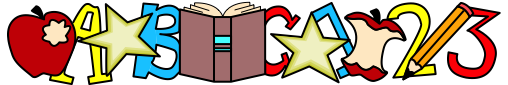 First Christian Church Preschool520 CY AvenueCasper, Wyoming 82601472-0649Child Record(To Be Completed by parent/guardian for Preschool Use)Today’s Date_______________________________		Enrollment Year__________Child’s Name_______________________________		Birthdate________________Nickname_________________________________		Sex_____________________Mother or Guardian’s Name_________________________Home Phone_____________	Home Address______________________________________________________		Cell Phone____________________Email________________________________	Employer___________________________________Work Phone_____________Father or Guardian’s Name__________________________Home Phone_____________	Address (if different from child)________________________________________	Cell Phone__________________________	Email_________________________	Employer___________________________________Work Phone_____________	In Case Of Emergency Contact:  Mother (     )	Father (     )	Either (     )Text messages O.K?     Yes / NoOther Contacts:  Only the following person/persons may pick up/transport my child/children from preschool without previous notice: Name				Relationship						PhoneName				Relationship						Phone	________________________________________________________________________Name				Relationship						PhonePlease list ANYONE UNAUTHORIZED to pick up child:__________________________________         __________________________________Does your child attend church?	YES (     )	NO (     )If so, where?	____________________________________________________________Allergies/Health Concerns___________________________________________________Fears:  __________________________________________________________________Food Dislikes:  ____________________________________________________________Any unusual conditions? (i.e. death in family, new baby, etc)      YES (    )	NO (    )If yes, please explain and describe special care required.  ________________________________________________________________________________________________________________________________________________Doctor’s Name______________________________	Phone__________________Dentist’s Name______________________________	Phone__________________Parent’s Authorization If a sudden illness or other serious medical emergency should occur and I cannot be reached, I hereby authorize the person in charge to call my physician or take my child to the nearest emergency clinic for emergency care.Parent’s Signature						DateI hereby release, individually and as parent/guardian of my child, First Christian Church Preschool for any and all liability arising out of my child’s participation in it’s program, use of facilities, equipment, or by its staff or volunteers.  Including any and all injuries, expenses or damages that may occur, unless the result of gross negligence by First Christian Church Preschool or it’s staff. Parent’s Signature						DateI hereby give permission for the preschool operator to take my child on field trips while he/she is at the preschool.________________________________________________________________________Parent’s Signature						DatePhotograph ReleaseI hereby authorize my child to be photographed and allow it to be used with individual and group pictures for FCC Preschool use or for the following sites.Please Initial:___________		Preschool Web Page___________		Preschool Facebook Page________________________________________________________________________________________________Parent’s Signature						Date